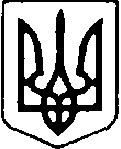 УКРАЇНАВОЛОДИМИР-ВОЛИНСЬКА МІСЬКА РАДА ВОЛИНСЬКОЇ ОБЛАСТІСЬОМЕ СКЛИКАННЯРІШЕННЯ12.12.2019 р. №35/45 м. Володимир-ВолинськийПро заслуховування звіту про роботу постійної депутатської комісіїз питань містобудування, житлово-комунального господарства, інфраструктури, комунальної власності, енергозбереження та земельних відносин               Керуючись п. 11 ч. 1 ст. 26 Закону України «Про місцеве самоврядування в Україні», заслухавши звіт голови постійної депутатської комісії з питань містобудування, житлово-комунального господарства, інфраструктури, комунальної власності, енергозбереження та земельних відносин  Володимир – Волинської міської ради про роботу комісії в період з 02 грудня 2018 року по 01 грудня 2019 року, міська радаВИРІШИЛА:1.Звіт голови постійної депутатської комісії з питань містобудування, житлово-комунального господарства, інфраструктури, комунальної власності, енергозбереження та земельних відносин    Володимир – Волинської міської ради Цаль-Цалка Г.А. взяти до відома.2.Контроль за виконанням даного рішення покласти на постійну комісію з питань законності і правопорядку, депутатської діяльності, регламенту, зв’язків громадськими організаціями та об’єднаннями громадян     (Тимосевич О.О.).Міський  голова                                                                            П.Д.СаганюкТимосевич 0972771987   